Уважаемые господа!Просим выставить коммерческое предложение на поставку электродов в соответствии со спецификацией (приложение №1), на адрес электронной почты: rastorgueva@sibregionprom.ru сегодня.Условия поставки и оплаты ООО «СибРегионПромсервис»:Цена коммерческого предложения должна включать стоимость самого товара с учетом НДС, транспортные расходы, стоимость тары, страхование груза, таможенные пошлины, сборы и другие расходы.Место поставки: предпочтительно склад ООО «СибРегионПромсервис» по адресу 636000, Томская обл., г.Северск, ул. Автодорога 14/19, стр. 52а либо склад поставщика (терминал транспортной компании) в г.Томске.Срок поставки: не более 30 дней с даты согласования спецификации на поставку.Оплата товара: 100% оплата по факту поставки в течение 30 дней с даты получения товара на склад Покупателя и предоставления оригиналов отгрузочных документов (счет-фактура, товарная накладная) и сертификатов/паспортов качества. Допускается предоплата с банковской гарантией.В коммерческом предложении просим указать:общую стоимость коммерческого предложения в рублях с учетом НДС и транспортных расходов,расшифровку стоимости коммерческого предложения (таблицу стоимости ТКП),сроки, условия и место доставки товара,условия оплаты товара,срок действия коммерческого предложения (указывать обязательно),выслать сканы сертификатов качества и свидетельств НАКС.Проведение данной процедуры сбора информации не влечет за собой возникновения каких-либо обязательств со стороны ООО «СибРегионПромсервис», а также то, что в результате произведенного анализа источников информации выбирается поставщик, предложивший наименьшую стоимость.Приложения:Спецификация, на 1 л.;Рекомендуемая форма коммерческого предложения, на 1 л.Начальник ООПиОД 	В.А. СандрыкинДиректор	В.Н. ГрибовЖ.Н. Расторгуева(3823) 539-000 (доб. 3005) 
rastorgueva@sibregionprom.ru Приложение №1СпецификацияНачальник ООПиОД 	В.А. СандрыкинГлавный специалист (по закупочной деятельности) ООПиОД 	Ж.Н. Расторгуева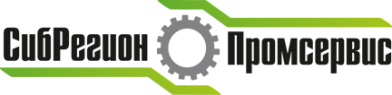 Руководителям предприятийОбщество с ограниченной ответственностью«СибРегионПромсервис»(ООО «СибРегионПромсервис»)636000, Томская обл., г. Северск, ул. Автодорога 14/19, стр.73636000, Томская обл., г. Северск,  ОПС СЕВЕРСК, а/я 422 Тел.: 8(3823) 539-000, факс: 8(3823) 530-621E-mail: SibRegionProm@atomsib.ru ОКПО 90301343, ОГРН 1117024000510ИНН/КПП   7024034570/702401001                                                                                      27.09.2019    №    5046   .Запрос ценовых предложений№ п/пНаименование и технические характеристикиЕдиница измеренияКол-воПодразделение1Электроды УОНИИ 13/55 Ø2 мм ESAB кг7СЗ2Электроды УОНИИ 13/55 Ø3 мм ESAB кг100СЗ3Электроды МР-3 Ø4 ESABкг30СЗ4Электроды ОК 46.00 Ø3 ESABкг80РХЗ